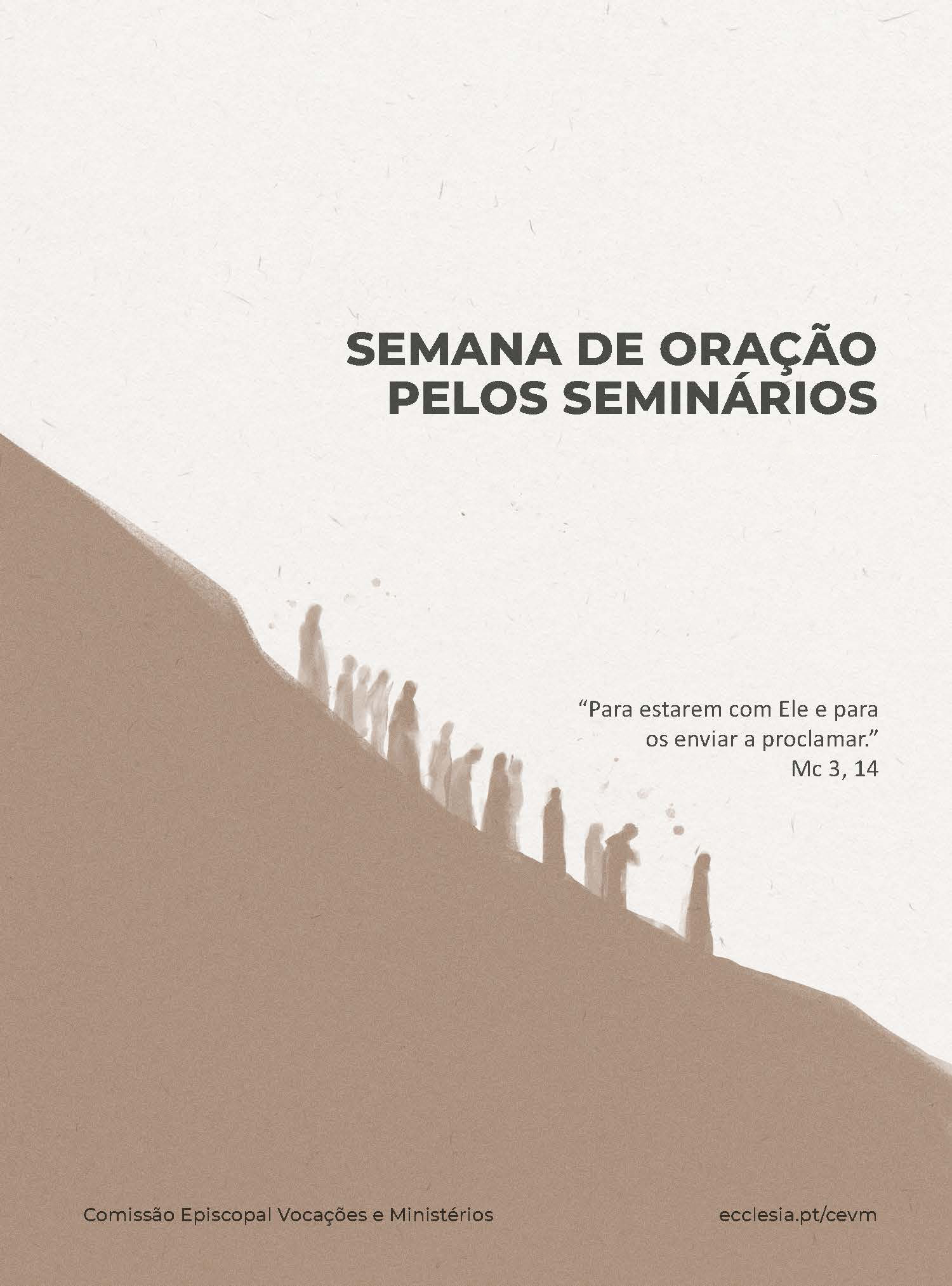 VIGÍLIA DE ORAÇÃO EM LAUSPERENEEm todas as paróquias da Diocese do Algarve – 30 de Outubro – 21h	Introdução à Vigília	Cada Lausperene que se realiza anualmente na nossa Diocese e cada tempo de oração que oferecemos ao Senhor é um ato de profunda adesão e confiança ao Evangelho de Jesus, no qual Ele nos indica um dos passos fundamentais do caminho a percorrer: «pedi ao Senhor da seara que envie trabalhadores».	Tempo para estar com Jesus e tempo para caminhar juntos é o tempo próprio daqueles que se dispõem a fazer o caminho vocacional em Seminário. Contudo, é simultaneamente o tempo e a atitude daqueles que queremos acompanhar os seminaristas e os jovens que se interrogam vocacionalmente. E é um tempo para que também na nossa comunidade se abra a possibilidade de alguns se perguntarem «e porque não eu?»	Esta vigília de adoração é mais uma oportunidade para reforçarmos os laços com os nossos seminaristas e concretizarmos a nossa proximidade para com o nosso seminário, unidos em noite de oração com todas as paróquias da nossa Diocese. Assim, em comunhão diocesana, rezemos, pois, com eles e por eles ao Senhor Jesus Cristo, presente na Eucaristia.Cântico de Entrada: Ritos iniciaisPresid. – Em nome do Pai e do Filho e do Espírito SantoAssem. – Ámen. Presid. – A graça, a paz e alegria de Deus, nosso Pai, estejam convosco.Assem – Bendito seja Deus que nos reuniu no amor de Cristo.[Palavras do Presidente da celebração]Exposição do SantíssimoCântico: Invocações ao Santíssimo Sacramento[Momento significativo de silêncio]Invocação do Espírito Santo de DeusPresid. – Jesus, que aqui está diante de nós, sob a forma do Pão da Vida, continua a interceder por nós junto do Pai. Hoje, ao rezarmos pelo nosso Seminário, pelos nossos seminaristas e pelos jovens a quem o Pai quer chamar, peçamos a Jesus que continue a enviar-nos o Espírito Santo. Refrão: Vem Espírito de Amor (Taizé) ou outroLeitor – Envia-nos, Senhor Jesus, o Espírito de Sabedoria, para que os nossos seminaristas e os jovens da nossa Diocese possam compreender o projeto de Deus a seu respeito, para que as suas vidas Lhe sejam agradáveis e sejam dom para a nossa Igreja.Leitor	- Envia-nos, Senhor Jesus, o Espírito de Entendimento, para que ilumine a mente e o coração dos nossos seminaristas e dos nossos jovens para saberem sondar a profundeza do amor de Deus nos acontecimentos e sinais de cada dia.  Refrão: Leitor	- Envia-nos, Senhor Jesus, o Espírito de Conselho, para que oriente cada decisão dos nossos seminaristas e jovens, ajudando-os a discernir caminhos e opções que correspondam ao chamamento do Pai. Leitor	- Envia-nos, Senhor Jesus, o Espírito de Fortaleza, para que os nossos seminaristas e os jovens das nossas comunidades sejam corajosos diante dos obstáculos da vida, procurando viver com total confiança no Amor do Pai. Refrão:  Leitor	- Envia-nos, Senhor Jesus, o Espírito de Ciência, para que possamos todos crescer no conhecimento dos desígnios e pensamentos divinos, e oferecermos a nossa vida a Deus para melhor bem da Sua Igreja.Leitor	- Envia-nos, Senhor Jesus, o Espírito de Piedade para buscarmos o rosto do Pai e agir em tudo ao modo de Jesus.Leitor	- Envia-nos, Senhor Jesus, o Espírito de Temor de Deus para sermos capazes de amar o Pai acima de todas as coisas e o Seu chamamento de modo decidido.Refrão:   Presid. – Senhor, nosso Deus, escuta a oração que Te dirigimos, através do Teu Filho Jesus. Concede-nos os dons do Teu Santo Espírito para que nas nossas comunidades haja corações que saibam acolher com disponibilidade o chamamento que fazes para que a Tua Igreja possa continuar fiel à missão que lhe confiaste. Por nosso Senhor Jesus Cristo, Teu Filho, que contigo vive e reina pelos séculos sem fim. Assem. – Ámen.Proclamação da PalavraLeitura (Jer 1, 4-10)Do Livro do Profeta JeremiasA palavra do Senhor foi-me dirigida nestes termos: «Antes de te haver formado no ventre materno, Eu já te conhecia; antes que saísses do seio de tua mãe, Eu te consagrei e te constituí profeta das nações.» E eu respondi: «Ah! Senhor Deus, eu não sei falar, pois ainda sou um jovem.» Mas o Senhor replicou-me: «Não digas: 'Sou um jovem'. Pois irás aonde Eu te enviar e dirás tudo o que Eu te mandar. Não terás medo diante deles, pois Eu estou contigo para te livrar».Palavra do Senhor.Salmo responsorial (Salmo 70) A minha boca proclamará a vossa salvaçãoOU(Salmo 118) Felizes os que amam o SenhorAclamação ao Evangelho Evangelho  (Mc 3, 13-19)  Evangelho de Nosso Senhor Jesus Cristo segundo São MarcosNaquele tempo, Jesus subiu a um monte. Chamou à sua presença aqueles que entendeu e eles aproximaram-se. Escolheu doze, para andarem com Ele e para os enviar a pregar, com poder de expulsar demónios. Escolheu estes doze: Simão, a quem pôs o nome de Pedro; Tiago, filho de Zebedeu, e João, irmão de Tiago, aos quais pôs o nome de Boanerges, isto é, «Filhos do trovão»; André, Filipe, Bartolomeu, Mateus, Tomé, Tiago de Alfeu, Tadeu, Simão o Cananeu e Judas Iscariotes, que depois O traiu.Palavra da salvação.HomiliaMomento de silêncioCântico: cântico eucarístico Leitor – Senhor Jesus, aqui estamos diante de Ti, na simplicidade das nossas vidas para reconhecer que sem Ti a nossa vida fica vazia e sem esperança. Vimos aqui, nesta noite de oração, porque vivemos na certeza de que estás sempre connosco e conheces bem as necessidades da tua Igreja. Gratos pelo Teu amor, te dizemos: Obrigado, Senhor Jesus!Leitor – Senhor Jesus, aqui estás também Tu, diante de nós, de modo simples como sempre Te apresentas aos teus discípulos, no Pão que revela o Teu rosto. E é nessa simplicidade, carregada de ternura, que nos acolhes e te dispões a chamar alguns de entre nós para o serviço do ministério sacerdotal. Gratos pelo Teu amor, te pedimos: Escuta-nos, Senhor Jesus!Cântico:	Leitor – Senhor Jesus, aqueles que chamas a participar na tua missão, como ministros ordenados, são preciosos instrumentos do Teu amor nas nossas vidas. Por eles fazes-nos chegar o Teu perdão, a Tua misericórdia, a Tua Palavra, o Pão da Vida… por eles são-nos servidos generosamente os dons do Teu amor. Gratos por nos enviares esses servidores da Tua bondade, te dizemos: Obrigado, Senhor Jesus!Leitor – Senhor Jesus, gratos por tantos servidores dos Teus mistérios de Amor, sentimos, no entanto, que carecemos de mais e que muitas das nossas comunidades passam por momentos difíceis por falta de sacerdotes. Fala ao coração dos jovens e desperta neles a capacidade de Te escutar e a disponibilidade para Te seguir na oferta radical das suas vidas. Gratos pelo Teu amor, te pedimos: Escuta-nos, Senhor Jesus!Cântico:[SILÊNCIO para diálogo pessoal com Jesus]Cântico/Refrão:Leitor – A nossa vida é agitada e quase não temos tempo para parar, tempo para o silêncio, tempo para Ti: o tempo que Tu mereces… há muito ruído e não escutamos a Tua voz. Mas como é bom podermos estar aqui contigo, contemplar o Teu rosto e deixar ressoar a Tua voz. E é tantas vezes nestes silêncios que fazes germinar as sementes no coração daqueles que queres chamar para Ti. Bendito sejas, Bom Jesus!Cântico/Refrão: 	Leitor – Deixámos tudo e quisemos, nesta noite, estar mais perto de Ti; e como nos sabe bem sentir esta paz interior que nos vem de Ti. Sabemos que caminhas connosco e nos animas com o Espírito Santo. Sabemos que caminhas com os jovens que se interrogam vocacionalmente, com os seminaristas da nossa Diocese e com os nossos padres e diáconos que já chamaste ao Teu serviço. Bendito sejas, Bom Jesus!Cântico: Leitor – No oferecimento desta noite de oração pelas vocações sacerdotais, vem-nos à mente e ao coração as maravilhas que fazes na vida de tantos vocacionados, mas sobretudo as maravilhas que fazes na vida de tantos e tantas através desses mesmos vocacionados. Manso e humilde de coração, és um Deus que não te cansas de nos amar e cuidar. Bendito sejas, Bom Jesus!Cântico:	 PrecesPresid. – Oremos ao Senhor das vocações, para que envie à sua Igreja presbíteros que saibam ser irmãos de todos, dizendo: Escuta, Senhor, a oração do Teu povo.Leitores:Pela Igreja, para que não se feche, nem se centre em si mesma e nas suas seguranças humanas, oremos ao Senhor das vocações.Para que as famílias despertem e provoquem os seus filhos para uma possível descoberta da vocação, oremos ao Senhor das vocações.Para que nas nossas catequeses se promovam as vocações sacerdotais pelo diálogo, pela oração e pelo convite, oremos ao Senhor das vocações.Para que a nossa comunidade esteja atenta aos dons e carismas dos jovens, com mais sensibilidade para um futuro sacerdotal, oremos ao Senhor das vocações.Pelos que têm responsabilidade formativa nos Seminários, para que fomentem nos seminaristas uma verdadeira abertura à caridade, oremos ao Senhor das vocações.Oração pelos seminários  Senhor Jesus, a Tua Igreja, em Sínodo, dirige o olhar para os adolescentes e jovens. Pedimos-Te que lhes concedas a coragem decidida de contemplar as realidades mais belas e mais profundas da vida e de conservar sempre um coração livre. Ajuda-os a responder ao chamamento que Tu diriges a cada um deles, conscientes de que os chamas para permanecerem Contigo e serem sempre enviados. Senhor Jesus, rogamos-Te que concedas aos seminaristas amor à vocação e a graça do compromisso de fidelidade ao Evangelho.Senhor Jesus, ilumina, com os dons do Espírito Santo, os formadores, recompensa e abençoa os benfeitores, ampara o nosso Bispo e os nossos padres, para que sejam sempre fiéis ao dom do seu sacerdócio.Como Igreja, em Sínodo, nós Te rogamos que concedas às famílias a ousadia de Te proporem como caminho, verdade e vida.Senhor Jesus, com a intercessão e amparo de Maria e de José, continua a oferecer à Igreja vocações sacerdotais fiéis, felizes e fiáveis e faz dos nossos seminários comunidades de discípulos, onde se vive a comunhão, a participação e a missão.Ámen!Cântico:Presid. – Oremos	Senhor Jesus Cristo, que neste admirável sacramento nos deixastes o memorial da 	vossa Paixão, concedei-nos, Vos pedimos, venerar de tal modo os mistérios do 	vosso Corpo e Sangue, que sintamos continuamente os frutos da Vossa redenção. 	Vós que sois Deus com o Pai na unidade do Espírito Santo. Ámen.Bênção do SantíssimoInvocações ao Santíssimo SacramentoCântico: